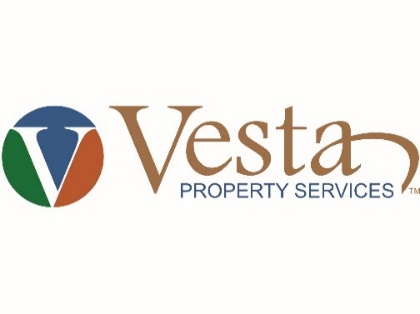 						   27180 Bay Landing Drive, Suite 4						            Bonita Springs, FL 34135239-947-4552, (f) 239-495-1518                                                               jtanigawa@vestapropertyservices.com                                                                www.VestaPropertyServices.comWINDSOR PLACE AT BERKSHIRE LAKESCONDOMINIUM ASSOCIATION, INC.Board of Directors MeetingDATE:		Wednesday November 10, 2021TIME:		7:00 p.m.LOCATION:	Berkshire Lakes Clubhouse		495 Belville Blvd.		Naples, Florida 34104AGENDACall to order and determine a QuorumProof of NoticeDisposal of the Previous Meeting MinutesPresident’s ReportVice President’s ReportDirector’s ReportTreasurer’s ReportManager’s ReportCommittee ReportsLeases and SalesOld BusinessMaintenance – Cont.New BusinessManagement Company ChangesNew Board Member Vote2022 BudgetHoliday’s Decorating InvitationOpen ForumAdjournment   